Муниципальное дошкольное образовательное учреждение«Детский сад №22 «Лужок» с.ЖдановкаКраснокутского района Саратовской областиДидактические материалыУголок природыПодготовила:воспитательКурилова И.НУголок природы в детском саду.Согласно ФГОС, в каждой группе детского сада необходимо создание уголков природы и погоды для ознакомления детей с природой и природными явлениями.Организация уголка природы способствует:развитию умения устанавливать причинно-следственные связи между природными явлениями;формированию первичных представлений о природном многообразии нашего мира;формированию элементарных экологических представлений;воспитанию умения вести себя в природе;воспитанию любви к природе и желанию беречь ее.Ознакомления с природой и окружающей действительностью ребёнок учитсяговорить, мыслить, общаться, осваивает нормы социальной и экологическойэтики.Важными задачами организации уголка природы являются:совершенствование представлений о временах года, сезонных изменениях вживой и неживой природе, месяцах, частях суток;формирование понятий о связях между живой и неживой природой;развитие наблюдательности, любознательности, познавательной активностидетей;Решению этих задач служит такой важный элемент уголка природыкак календарь наблюдений или календарь погоды (календарь природы).Систематическая работа с календарём природы развивает мышление и такие его операции как анализ, синтез, сравнение,обобщение, конкретизация. А также формирует представления о родной природе – природе той местности, в которой проживают дошкольники.Предлагаем вашему вниманию дидактическое пособие: дерево «Времена года». Одной из основных задач в формировании у дошкольников временных понятий является: дать знания о последовательности смены времен года.
Дети должны понять и запомнить, так называемую – годовую - схему «зима-весна-лето-осень».Каркас дерева изготовлен из толстого картона и обтянут материалом прикреплен к стене.
Макет дерева получился добротный, крепкий, устойчивый. Каждое время года планируется   оформляться в соответствии с сезонными изменениями в природе. Для украшения дерева использовались и листья из  фетра, маленькие игрушки из киндер сюрприза и прочие декоративные элементы. Дети  в группе помогали украшать дерево, проявляя при этом фантазию и творческий подход в украшении  дерева в соответствии с определенным временем года. Посмотрев на дерево, дети определяют время года, признаки.Например: Время года –осень, листья на деревьях разноцветные (красные,желтые,зеленые повторение цвета),заметно похолодало, сырой  и пронизывающий ветер, дождливая погода. Земля становится мокрой и холодной, пачкает сапоги. Небо опускается ниже, оно часто затянуто серыми облаками. В середине осени утром часто наблюдаются туманы, а поздней осенью – иней.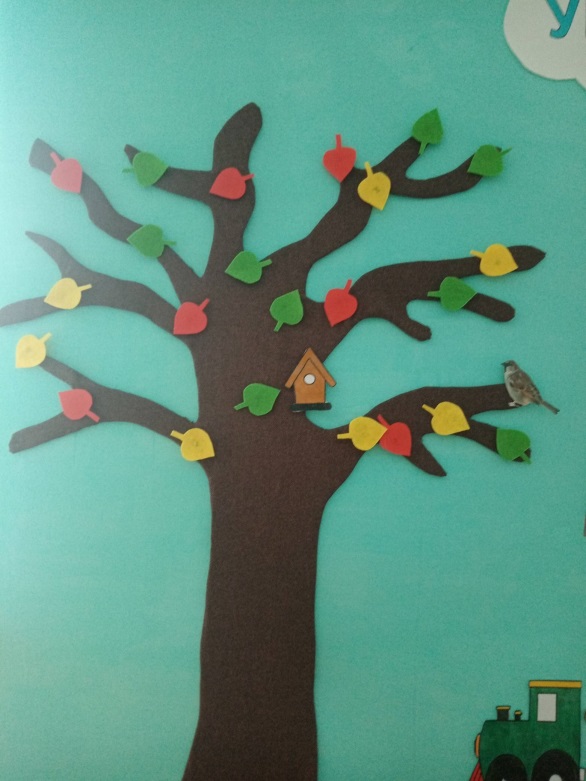 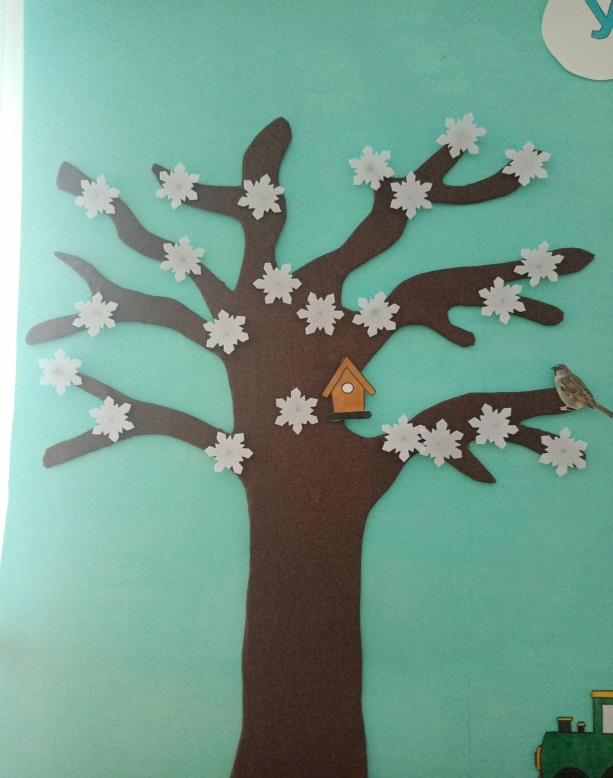 Календарь  наблюдения за погодой позволит ежедневно наблюдать за погодой и фиксировать в доступной для детей форме — в виде понятных символов:  Осадки : без осадков, снег, град, дождь; облачность: ясно, облачно, пасмурно; сила ветра: безветренно, слабый ветер, сильный ветер. Наблюдательность детей, воспитывать любознательность к окружающемумиру и его закономерностях. Круг с вращающейся стрелкой служит для определения типа наблюдаемых осадков, облачности, силы ветра. Шкала с подвижным бегунком для фиксации силы ветра.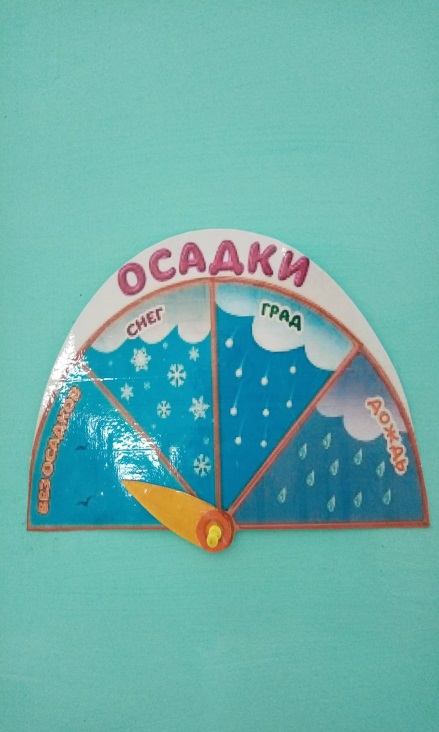 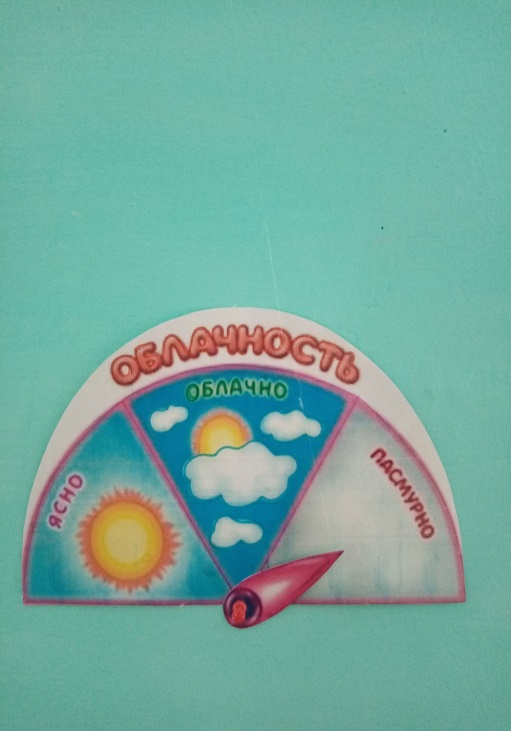 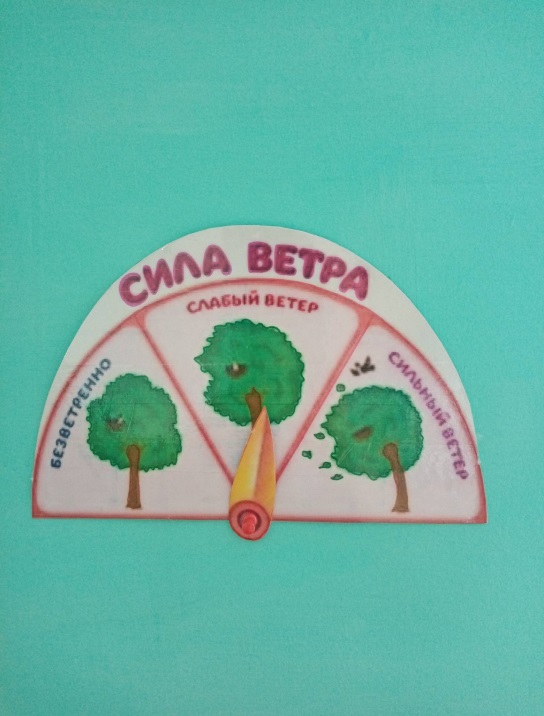 Паровоз  «Дни недели»Поможет закрепить с детьми названием дней недели, порядковый номер дня недели,  а также понятия «вчера», «сегодня», «завтра». С помощью «Красной  шапочки» ребенок определяет день недели.(Почему «Красная  шапочка»? Это название нашей группы.).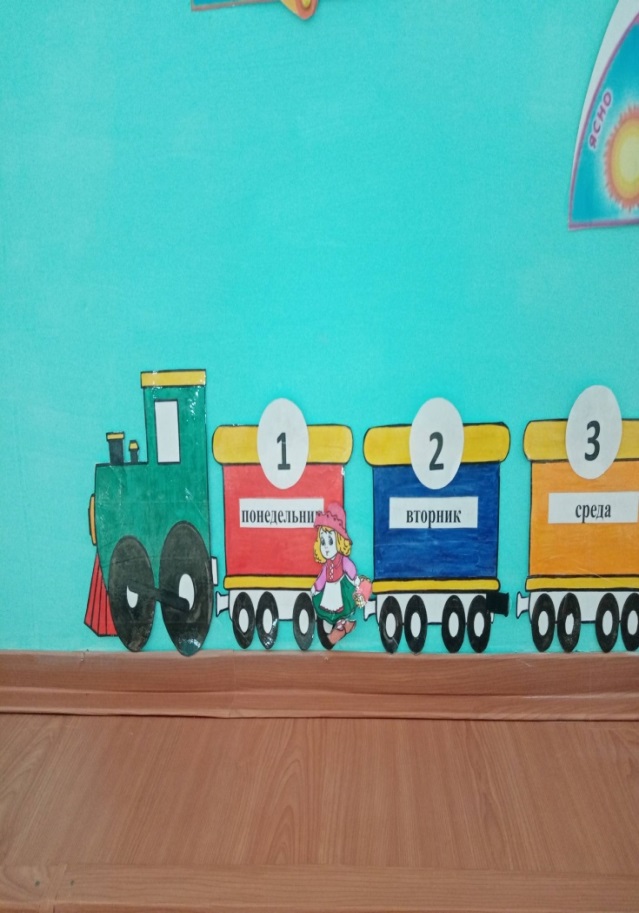 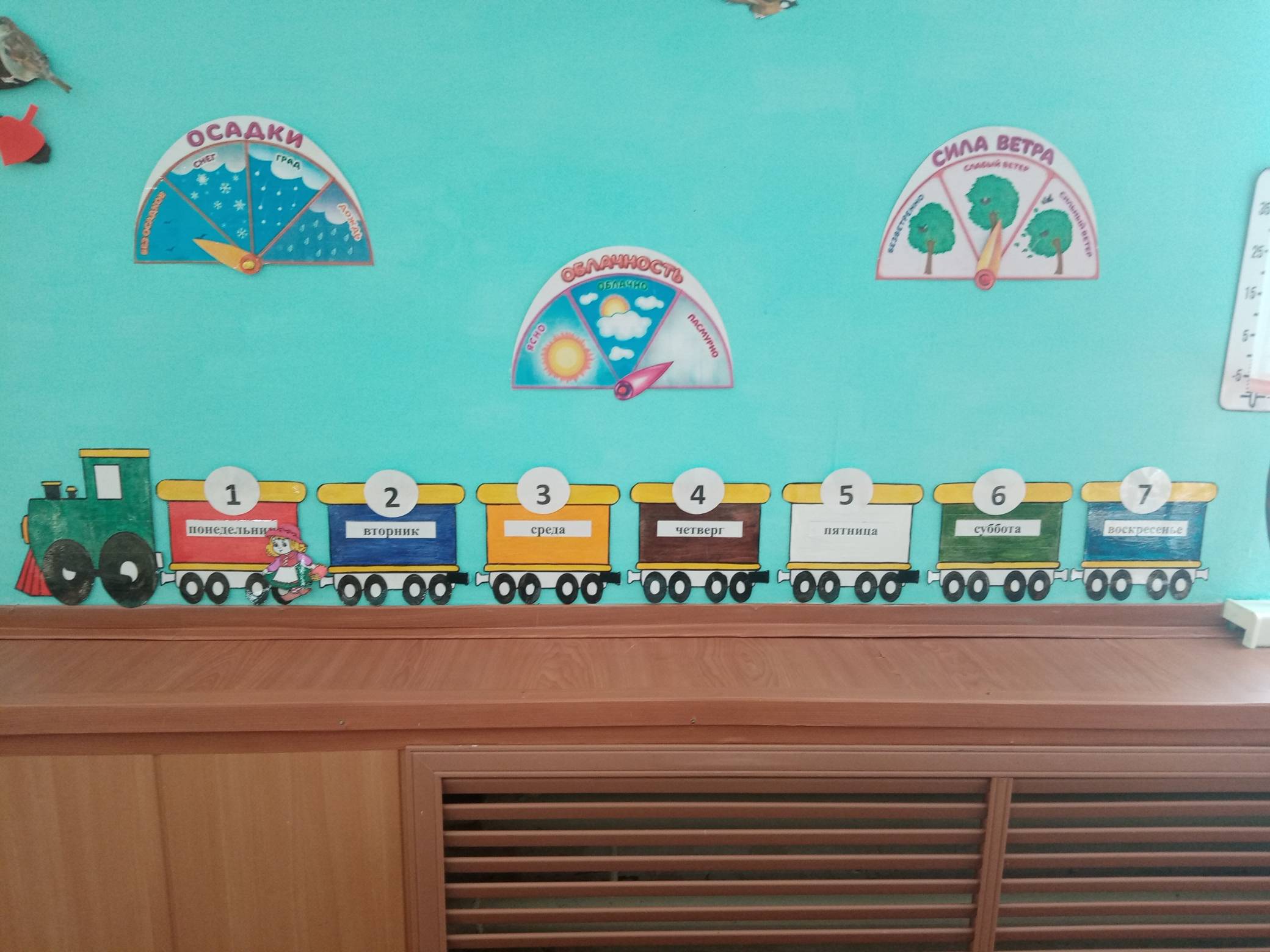 Таким образом, уголок природы в нашей группе детского сада является не только оформлением группового помещения, но и необходимой составляющей педагогического процесса.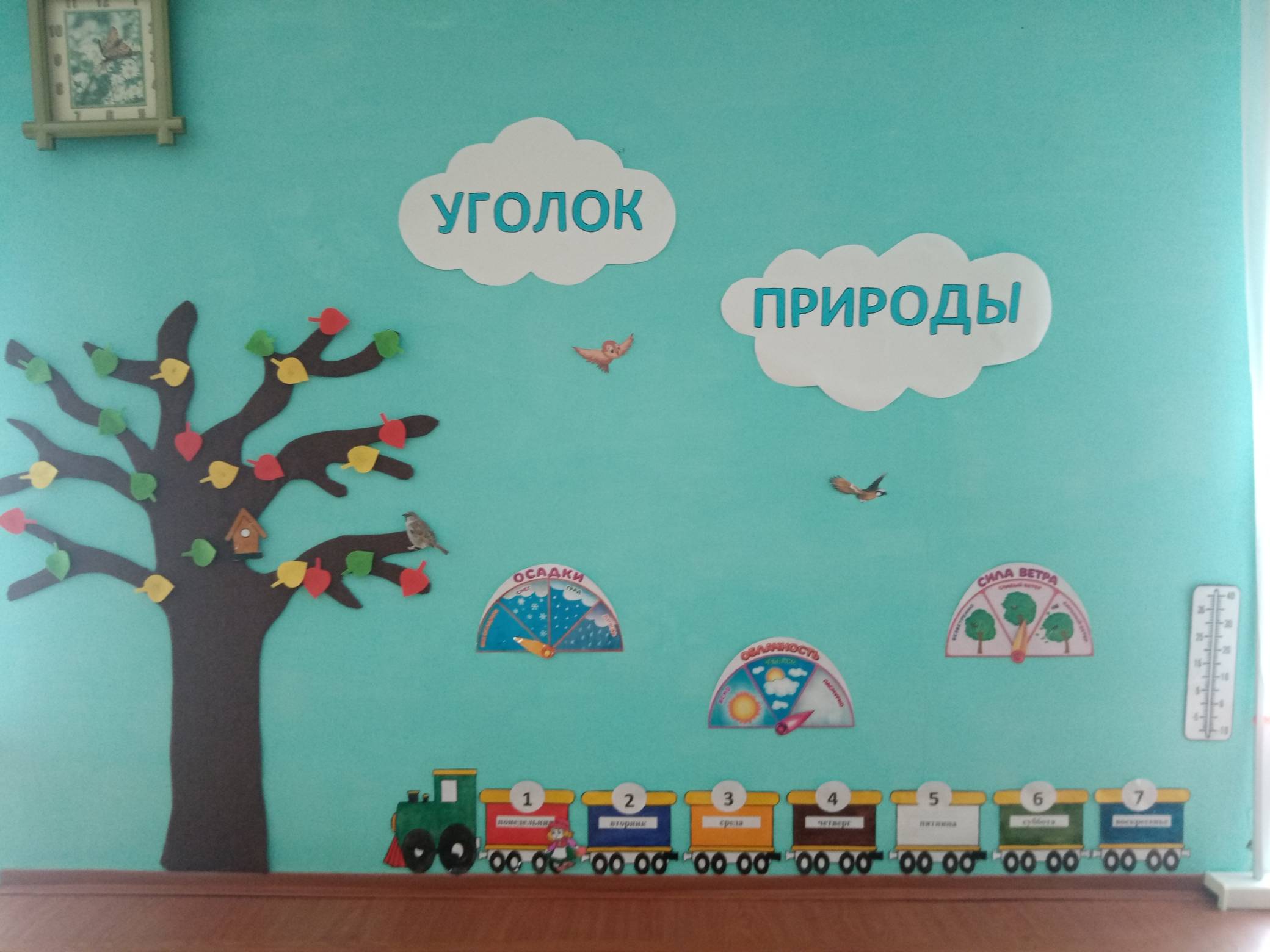 Использованная литература:Соломенникова О.А. Экологическое воспитание в детском саду. С.Н. Николаева «Методика экологического воспитания дошкольников»413252 Саратовская область, Краснокутский район, с.Ждановка, ул.Центральная 20.Тел. (84560) 3-33-60e-mail:lugok54@mail.ruот   05.12.2012г.413252 Саратовская область, Краснокутский район, с.Ждановка, ул.Центральная 20.Тел. (84560) 3-33-60e-mail:lugok54@mail.ru